What’s the same?  What’s different?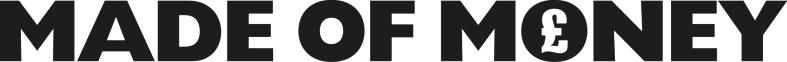 Think about the adverts you watched.Name three things that are the same1.2.3.Now name three things that are different1.2.3.